Forgiving What You Can’t Forget Schedule“Forgiveness is a complicated grace that uncomplicates my blinding pain and helps me see beautiful again.” Reading Schedule: @ 7:00 P.M. on Zoom https://us02web.zoom.us/j/89827540803Introduction- Chapter 2 to be read by January 28th  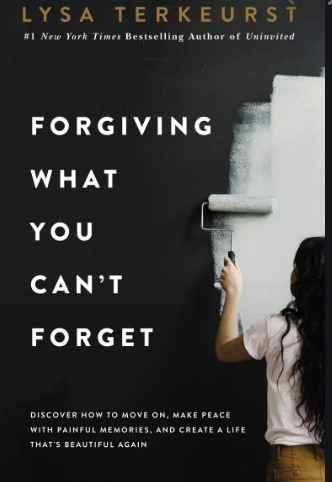 Chapter 3-4 to be read by February 11th Chapter 5-7 to be read by February 25thChapter 8-9 to be read by March 11thChapter 10-11 to be read by March 25thChapter 12-14 to be read by April 8th Session Theme:Session 1- “What Am I Supposed to Do with All the Hurt?”Session 2- “Your Mind, Your Mouth, Your Master”Session 3- “The Divine Echo”Session 4- “There’s Always a Meanwhile”Session 5- “The Compounding Effect of Unforgiveness”Session 6- “This Isn’t Easy, But it is Good”
